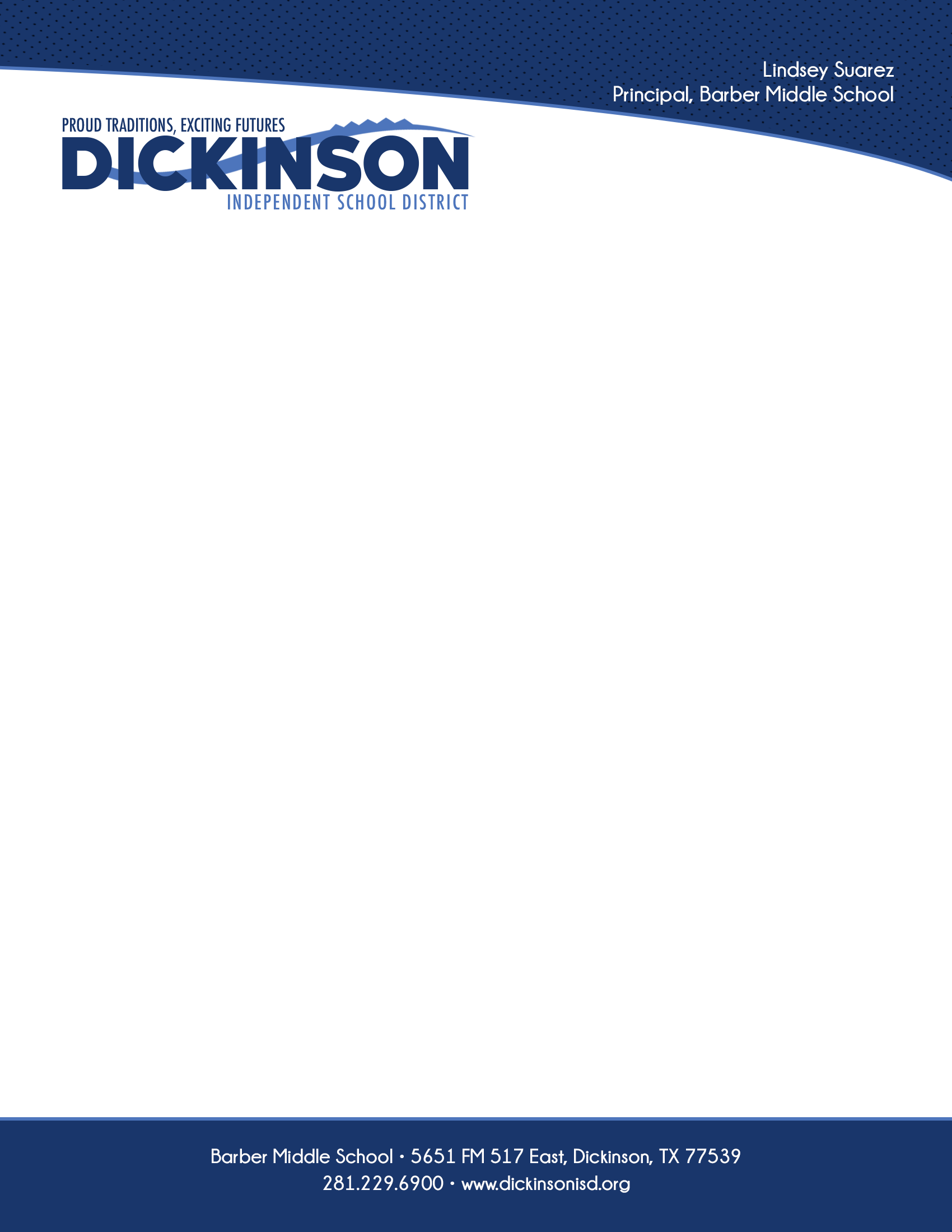 
Dickinson Independent School District
Barber Middle School Title I Parent Engagement Policy
2018-19STATEMENT OF PURPOSEThe DISD Board of Trustees, in collaboration with the administration and staff of Barber Middle School, continue to focus on the importance of family and community engagement.  Barber Middle School strives to create and maintain a welcome atmosphere for parent and community engagement on all district sites.  Barber Middle School encourages meaningful collaboration with all stakeholders so that communication between home, school, and the community is continuous and open.  In order to ensure greater opportunities for student success, Barber Middle School supports the following:Strong parent engagement activities planned by the campusA positive working relationship between educators and families of all student groups and Diverse communication channels between school and families.An emphasis on celebrating families’ unique cultures will be placed through all parent communication and school activities. PARENT ENGAGEMENT POLICY DEVELOPMENTAnnually parents and school staff will work to revise and improve the District and Campus Parent Engagement Policies.  The format and language of this policy is designed to be easily read and understood.  Copies will available on the district’s website and are available to parents and other members of the community upon request. ANNUAL DISTRICT MEETING/EVALUATIONDickinson ISD uses Title I funds to provide school wide services for students on 12 campuses.  Barber Middle School is one of those 12 campuses.  The Barber Campus Improvement Committee will hold at least one meeting annually to review Title I, Part A parent engagement guidelines and services offered through the district. The meeting will be held at a convenient time and location. Notice of the meeting will be provided through invitation to parents and public notices. Copies of the Barber Middle School Parent Engagement Policy will be distributed and discussed at the meeting. Parents, administration, staff, and community members will be encouraged to become involved in revising and updating the policy as necessary and parent volunteers will be recruited for various district committee appointments.SCHOOL COMPACTIn accordance with Title I regulations, each Title I school and their parent representatives will evaluate Barber Middle School’s School Compact annually and revise if needed. This compact will identify ways the school, parents and student can share the responsibility for student performance and success. A copy of the Barber School Compact detailing these responsibilities will be made available on our campus website, distributed to parents through flyers, parent-teacher conferences and upon request.  Parent/student signatures will not be required; however, parents are encouraged to discuss the contents of the compact with their child.PARENT ENGAGEMENT OPPORTUNITIESBarber Middle School will support many varied ways of parental involvement as they strive to develop and maintain an optimum 

learning environment for all students. Parents and community members may contribute through volunteering at school and by creating a supportive environment.  Parent and community member suggestions for improving Barber Middle School are encouraged and welcomed.   Successful school, parent and community communication will strengthen and reinforce everyone’s desire for continued achievement for every child in the district.  The following activities, programs and /or services are provided by Barber Middle School to strengthen the partnership between school, home, and community:STAFF/PARENT COMMUNICATIONNewsletters, conferences, personal contacts and written notices will be utilized to establish and maintain an open line of communication. In addition, our website and other internet and electronic sources will be kept up-to-date in an effort to inform families.  All Barber staff members will make every effort to communicate positively and work effectively with parents and community members.FUNDING /COORDINATION WITH OTHER PROGRAMSA minimum of one percent of the Title I, Part A funds will be set aside by Dickinson ISD for purposes of parental involvement activities.  The District distributes a large portion of these funds proportionally to the Title I campuses. Barber Middle School will spend Title I funds according to identified, comprehensive needs and Title I guidelines.  Coordination, technical assistance and other support will also be provided by the district to assist campuses and families in planning and implementing parental involvement activities.  This coordination will also include other programs in order to maximize district, state, and federal monies.  CONCLUDING STATEMENTBarber Middle School is committed to the success of students.  We will work together with parents, community members and Barber staff to monitor the effectiveness of our Parental Engagement and Title I Programs in order to provide excellence in education.  This policy will be promoted by the administrators, principals, and other Barber staff as we seek active participation by our parents.SHACFamily AccessDistrict Health FairCampus Meet the Teacher NightsSpecial Olympics ActivitiesCampus Career Day ActivitiesStudent Activity FundraisersLuncheonsFamily ThanksgivingSocial Worker/HomelessTeacher Web PagesDISD Educational FoundationRed Ribbon Week ActivitiesOperation School Bell ProgramCommunities-in-Schools ProgramCampus Parent/Teacher ConferencesGT PresentationsCIC and EIC Committee Participation
Band concerts, events, and fundraisers
ELL Parent Nights
Campus Math/Literacy NightsCampus Student Achievement, Attendance, & Reading Rewards/ProgramsCampus and District Social Media Communication (i.e.: Gator Bytes} Special Programs/ Parent Support Group Quarterly MeetingsDistrict participation in the Community Resource Coordination Group (CRCG) Campus Communication AgendasDistrict serves as a Community Health Partner with HHSCCampus and District School Messenger Notification SystemCommunity & Student Engagement CommitteesCampus Student Dances/Parent VolunteersRodeo Art Competition/Rodeo Student ParticipationCampus Holiday Programs/ActivitiesCommunity and Business Campus SponsorshipsCampus Spelling BeeDistrict and Campus Parent SurveysNurses' Vision/Hearing  ScreeningsDistrict Abilities ConferenceStuff the Bus ActivitiesField Day ActivitiesAward ceremonies on campuses